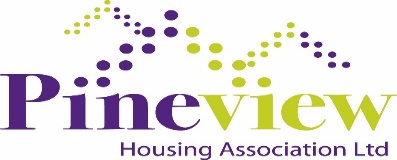 Proxy FormRule 27.1 states that:“To appoint a representative to vote on your behalf by proxy, you must let the Association have a properly completed document in the form shown in Appendix 1.  Your representative does not need to be a Member.  The document must reach the Association at least five days before the meeting at which you want to be represented.  The Chairperson shall not be entitled to act as a representative for any other Member”.  A copy of Appendix 1 is as below.You must use the wording shown below to appoint a representative to vote at a meeting for you.  I ______________________________________ (inset name) am a member of Pineview Housing Association LimitedMy address is:																				I hereby appoint									 (insert name)who lives at										 (insert address)	to be my representative and vote for me at the Association’s meeting on Thursday 07 July 2022 and any other dates that meeting continue on.Your Name:				________________________________________Signature:				________________________________________Date:					________________________________________Your contact email address:			________________________________________Your Representative’s contact email address:	________________________________________If you want to appoint a Proxy, please complete, and return this proxy nomination form no later than 02 July 2022.Please complete and return by one of the following means:Posting your form to our office.Putting your form through our office letter box at 5 Rozelle Avenue, G15 7QR.Scan (or take a photo of) your completed form and e-mail to mail@pineview.org.ukInformation on how we handle and use your personal information that you provide to us is included within our Transparency Statements, copies of which can be obtained from our website.